ИГРОВЫЕ ТЕХНОЛОГИИ   Слепые и слабовидящие дети, как и зрячие, испытывают влечение к игре. Однако ограниченность жизненного опыта, суженный круг общения, отсутствие конкретных представлений вследствие тотального отсутствия зрения или его неполноценности в значительной степени затрудняют возникновение и развитие игр у слабовидящих, и особенно у слепых детей.         Этим объясняется то бедное, количество игр, в которые играют слепые дети, незнание ими игровых способов, и действий, неумение контактировать с партнерами по игре.         Вместе с тем тифлопедагоги придают большое значение игре в развитии слепого ребенка. В процессе игровой деятельности слепой и слабовидящий ребенок активно познает окружающий мир. Какой бы вид игры не был предложен слепым и слабовидящим детям (дидактические, подвижные, ролевые или творческие), каждый из них имеет познавательную, развивающую ценность. В игре дети без особого труда могут научиться различать предметы по форме, объему, вкусу, звуку и практическому назначению. Учась распознавать эти предметы, слепые дети упражняют в то же время сохранные анализаторы, развивают осязание, обоняние, слух, вкус, мышечное чувство. Игры могут быть подобраны с таким расчетом, чтобы в процессе участия в них дети совершенствовали свою речь, учились быстро реагировать на вопросы, сравнивать, сопоставлять, определять предмет по его своеобразным признакам, привлекать имеющийся у них опыт в новой ситуации.         Очень важны для слепых и слабовидящих, детей игры, связанные с движением. В процессе этих игр у слепых детей появляется умение самостоятельно двигаться, исчезают навязчивые движения, появляются ловкость, способность ориентироваться в пространстве.        В игре у детей появляется необходимость вступать в определенные контакты с товарищами, действовать коллективно, уметь подчинять свои желания, интересы задачам и правилам игры. Это способствует преодолению таких недостатков, как упрямство, эгоизм, негативизм и развивает чувство коллективизма, стремление к творчеству, инициативность. В ролевых или творческих играх отражаются впечатления от окружающего мира, от действий, поступков и взаимоотношений взрослых. Но впечатления, которые обогащают игру, у слепого ребенка нередко ограничены. Поэтому от воспитателя требуется умение создать в игре детей жизненные ситуации, сформировать необходимые умения и навыки. В играх возможно создание ситуаций, при которых будут успешно развиваться и совершенствоваться такие психические процессы, как представление, воображение, память, мышление, улучшаться координация движений и ориентировка в пространстве, преодолеваться психическая и физическая пассивность детей и воспитываться активность, уверенность в своих силах. Исследователи отмечают, что в игре это происходит легче, так как «ребенок действует в игре по линии наименьшего сопротивления», то есть он делает то, что ему больше всего хочется, так как игра связана с удовольствием.
    От педагога требуется и особое умение ввести слепого ребенка в игру таким образом, чтобы он почувствовал удовольствие, удовлетворение от игры, чтобы ему и дальше захотелось играть.Игровая деятельность слепого и слабовидящего ребенка должна направляться и регулироваться взрослыми.В игре слепых и слабовидящих детей повышается степень и доля участия педагога, в задачу которого входит и непосредственное руководство и ведение игры, разъяснение содержания, правил и целей игры, обучение игровым действиям и; анализ игры.
        Дидактические игры и их роль в развитии слепых и слабовидящих детей.
Одной из важнейших задач обучения и воспитания является развитие познавательной деятельности учащихся, формирование интереса к знаниям. Реализация этой задачи проходит как в учебной работе, так и во внеклассное время. Среди средств и методов, используемых педагогами, большое место принадлежит дидактическим играм.
    Особенностью дидактических игр является то, что сами игры постепенно усложняются и перед детьми ставятся все более трудные вопросы. Развитие ребенка в процессе дидактической игры состоит в том, что непосредственный интерес к игровому действию переходит постепенно на интерес к мыслительным операциям и задачам. В ходе дидактических игр у детей развивается внимание, воля, воспитываются активность, уверенность в себе, честность и справедливость.Дети приучаются соблюдать правила игры, избегать подсказок, не нарушать ход игры, воздерживаться от ненужных и навязчивых движений.   Формы воспитательных мероприятий должны быть приспособлены к особенностям слепого ребенка. Вся наглядность: форма, цвет, расположение проговаривается воспитателем, ощупывается руками ребенка.      Например,  используются дидактические игры для развития зрительных функций с мышлением: «Найди целый предмет по деталям», «Составить или дополнить сюжет изображения», «Найди одинаковые предметы», «Раздели круг». Для слабовидящих детей предлагаются упражнения для развития цветоощущения: «Определи цвет», «Подбери предметы по одинаковому цвету», мозаика, конструктор. Дети составляют композиции с учетом пространственного положения предметов по отношению друг к другу. Проводятся игры и упражнения для стимуляции зрительных функций, сенсорные упражнения в игровой форме, например: «Обведи изображение по трафарету и заштрихуй», «Составь аппликацию из фигур», «Соедини детали».Такие игры и упражнения помогают развивать зрительную реакцию на предметы окружающего мира, замечать их форму, цвет, формировать действия с предметами, воспитывать интерес к окружающему миру.Пальчиковые игры способствуют не только снятию утомления с кисти рук и пальцев, но и используется как способ развития памяти, внимания, координации движения («Письмо на ладони», «Ладонь-кулак», «Перекаты» и  многие другие игры).  Дидактические игры помогают формировать у детей зрительные способы обследования предметов: различать и называть форму геометрических фигур  и соотносить их форму с формой плоскостных изображений и объемных геометрических тел, находить их форму в окружающих нас предметах. Различать и называть основные цвета.  В играх на прослеживание движущихся объектов у детей развиваются глазодвигательные функции. На прогулке воспитанники  играют  с мячом в такие игры: «Попади в цель»,  «Прокати мяч в ворота», «Шаги» - в этих играх дети учатся   соизмерять расстояние между объектами, определять величину предметов.Подвижные игры характерны тем, что в них принимают активное участие одновременно все играющие, что особенно желательно при проведении игр со слепыми детьми. Для слепого ребенка хорошая ориентировка и развитый слух имеют особое значение. От ориентировки зависит его двигательная способность, а зрительное восприятие у него часто заменяется слуховым. Например: игры  «Узнай по голосу», «Колокольчик», «Кот и мыши», «Море волнуется», «Хитрая лиса». Подвижные игры воспитывают у детей такие качества как выносливость, смелость,  развивают быстроту реакции.   Воспитанники очень любят играть в сюжетно-ролевые игры.  В игровой форме проводятся такие занятия:  «Как вести себя в гостях», «Как вести себя за столом», «Принимаем гостей». Эти занятия расширяют кругозор детей, развивают наблюдательность, формируют культуру общения с одноклассниками.      Умело организованная игра, постоянное усложнение ее сюжета и игровых способов и действий, правильное распределение ролей, создание психолого-педагогических ситуаций, в которых слепой ребенок сможет проявлять и тренировать определенные личные качества, умения и навыки, способствуют эффективности коррекционно-воспитательной работы, формированию полноценной личности.ЛИТЕРАТУРА1. Стернина Э.М. Теория и методика воспитания слепых и слабовидящихдошкольников, М., 1999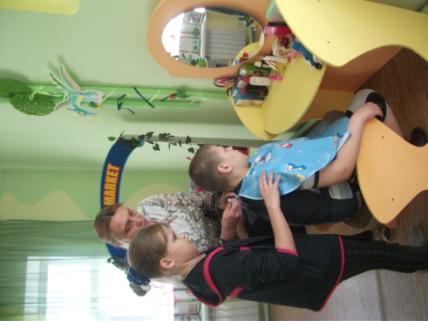 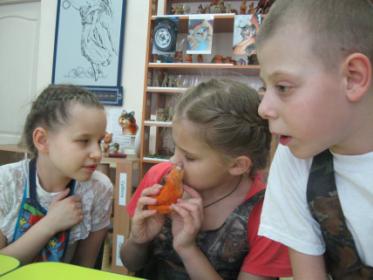 